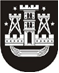 KLAIPĖDOS MIESTO SAVIVALDYBĖS TARYBASPRENDIMASDĖL KLAIPĖDOS MIESTO SAVIVALDYBĖS TARYBOS 2022 m. spalio 26 d. sprendimo Nr. T2-241 „DĖL SAVIVALDYBĖS TURTINIŲ IR NETURTINIŲ TEISIŲ ĮGYVENDINIMO VIEŠOSIOSE ĮSTAIGOSE“ PRIPAŽINIMO NETEKUSIU GALIOS2023 m. birželio 22 d. Nr. T2-172KlaipėdaVadovaudamasi Lietuvos Respublikos vietos savivaldos įstatymo 3 straipsnio 3 dalimi, 10 dalies 2 punktu, 27 straipsnio 2 dalies 9 punktu ir 15 straipsnio 2 dalies 16 punktu ir Lietuvos Respublikos valstybės ir savivaldybių turto valdymo, naudojimo ir disponavimo juo įstatymo 23 straipsnio 1 dalimi, Klaipėdos miesto savivaldybės taryba nusprendžia:1. Pripažinti netekusiu galios Klaipėdos miesto savivaldybės tarybos 2022 m. spalio 26 d. sprendimą Nr. T2-241 „Dėl Savivaldybės turtinių ir neturtinių teisių įgyvendinimo viešosiose įstaigose“.2. Skelbti šį sprendimą Klaipėdos miesto savivaldybės interneto svetainėje.Savivaldybės merasArvydas Vaitkus